Dear Branch Secretary,Following the Branch AGM, please complete the below details with the current branch executive, then save this document with your branch name in the title and email it to:NSWAssistSecretary@icpa.com.au and  NSWSecretary@icpa.com.auThank you.If you heave elected other positions (eg and Vice President, Committee Members), please note the details below: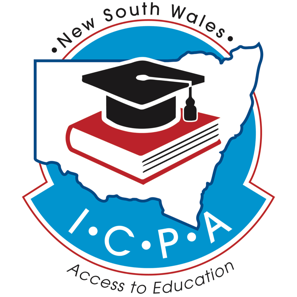 NB If no Publicity Officer is elected the Branch Secretary assumes this role. Branch: PresidentSecretaryTreasurerPublicity OfficerNameStreet/Property nameSuburb, PostcodeLandlineMobileEmailAssistant SecretaryNameStreet/Property nameSuburb, PostcodeLandlineMobileEmail